Formulário de Solicitação de Exame de Necropsia ou Histopatológico de Necropsia realizada por Médico Veterinário Externo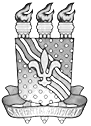 UNIVERSIDADE FEDERAL DA PARAÍBA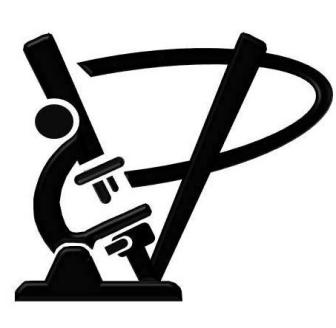 DEPARTAMENTO DE CIÊNCIAS VETERINÁRIASLABORATÓRIO DE PATOLOGIA VETERINÁRIA Areia, PB, BrasilTelefone (83) 3362-1844.  Cel. (83) 9 9938-8278E-mail: lucena.rb@gmail.com/ricardolucena@cca.ufpb.brFicha clínica: Ficha clínica: Ficha clínica: Ficha clínica: Data de envio: Data de envio: Data de envio: Espécie: Espécie: Espécie: Espécie: Raça:Raça:Raça:Sexo:Sexo:Sexo:Sexo:Idade:Idade:Peso:Peso:Peso:Peso:Peso:Peso:Peso:Proprietário:  Proprietário:  Proprietário:  Proprietário:  Proprietário:  Proprietário:  Proprietário:  Endereço: Endereço: Endereço: Endereço: Endereço: Endereço: Endereço: Clínico: Dr. Clínico: Dr. Clínico: Dr. Clínico: Dr. Clínico: Dr. Clínico: Dr. Clínico: Dr. Endereço: Endereço: Endereço: Endereço: Endereço: Endereço: Endereço: Tempo decorrido desde a morte:  Tempo decorrido desde a morte:  Tempo decorrido desde a morte:  Morte espontânea [  ]Eutanásia [  ]Eutanásia [  ]Eutanásia [  ]Eutanásia [  ]Eutanásia [  ]Eutanásia [  ]Conservado em câmara fria [  ]Outro [  ]: Freezer ( )Conservado em temp. Ambiente [  ]Conservado em temp. Ambiente [  ]Conservado em temp. Ambiente [  ]Conservado em temp. Ambiente [  ]Conservado em temp. Ambiente [  ]Conservado em temp. Ambiente [  ]Bom estado de conservação [  ]Alterações PM iniciais [  ]Alterações PM iniciais [  ]Alterações PM iniciais [  ]Alterações PM iniciais [  ]Alterações PM iniciais [  ]Alterações PM iniciais [  ]Alterações PM moderadas [  ]Alterações PM acentuadas [  ]Alterações PM acentuadas [  ]Alterações PM acentuadas [  ]Alterações PM acentuadas [  ]Alterações PM acentuadas [  ]Alterações PM acentuadas [  ]Histórico Clínico: Histórico Clínico: Histórico Clínico: Histórico Clínico: Histórico Clínico: Histórico Clínico: Histórico Clínico: Tratamento prévio:Sim [  ]Sim [  ]Sim [  ]Sim [  ]Não [  ]Não [  ]Caso sim, informe qual o tratamento e tempo desde o último tratamento:Caso sim, informe qual o tratamento e tempo desde o último tratamento:Caso sim, informe qual o tratamento e tempo desde o último tratamento:Caso sim, informe qual o tratamento e tempo desde o último tratamento:Caso sim, informe qual o tratamento e tempo desde o último tratamento:Caso sim, informe qual o tratamento e tempo desde o último tratamento:Caso sim, informe qual o tratamento e tempo desde o último tratamento:Lesão recidivante: Sim [  ]Sim [  ]Sim [  ]Sim [  ]Não [  ]Não [  ]Diagnóstico clínico (ou suspeita):Diagnóstico clínico (ou suspeita):Diagnóstico clínico (ou suspeita):Diagnóstico clínico (ou suspeita):Diagnóstico clínico (ou suspeita):Diagnóstico clínico (ou suspeita):Diagnóstico clínico (ou suspeita):Outras informações adicionais ou observações: Outras informações adicionais ou observações: Outras informações adicionais ou observações: Outras informações adicionais ou observações: Outras informações adicionais ou observações: Outras informações adicionais ou observações: Outras informações adicionais ou observações: Material enviado também para: Sim [  ]Sim [  ]Sim [  ]Sim [  ]Não [  ]Não [  ]Toxicologia  [  ]Toxicologia  [  ]Bacteriologia  [  ]Bacteriologia  [  ]Bacteriologia  [  ]Bacteriologia  [  ]Bacteriologia  [  ]Virologia  [  ]Virologia  [  ]Parasitologia  [  ]Parasitologia  [  ]Parasitologia  [  ]Parasitologia  [  ]Parasitologia  [  ]Micologia  [  ]Micologia  [  ]Microscopia elet. [   ] Pat. Clín. [   ]   Microscopia elet. [   ] Pat. Clín. [   ]   Microscopia elet. [   ] Pat. Clín. [   ]   Microscopia elet. [   ] Pat. Clín. [   ]   Microscopia elet. [   ] Pat. Clín. [   ]   Resultados dos exames acima:Resultados dos exames acima:Resultados dos exames acima:Resultados dos exames acima:Resultados dos exames acima:Resultados dos exames acima:Resultados dos exames acima:Em caso de necropsia realizada por Médico Veterinário Externo, descrever as alterações observadas durante a necropsia e especificar quais os õrgãos foram enviados para avaliação histopatológica:Em caso de necropsia realizada por Médico Veterinário Externo, descrever as alterações observadas durante a necropsia e especificar quais os õrgãos foram enviados para avaliação histopatológica:Em caso de necropsia realizada por Médico Veterinário Externo, descrever as alterações observadas durante a necropsia e especificar quais os õrgãos foram enviados para avaliação histopatológica:Em caso de necropsia realizada por Médico Veterinário Externo, descrever as alterações observadas durante a necropsia e especificar quais os õrgãos foram enviados para avaliação histopatológica:Em caso de necropsia realizada por Médico Veterinário Externo, descrever as alterações observadas durante a necropsia e especificar quais os õrgãos foram enviados para avaliação histopatológica:Em caso de necropsia realizada por Médico Veterinário Externo, descrever as alterações observadas durante a necropsia e especificar quais os õrgãos foram enviados para avaliação histopatológica:Em caso de necropsia realizada por Médico Veterinário Externo, descrever as alterações observadas durante a necropsia e especificar quais os õrgãos foram enviados para avaliação histopatológica: